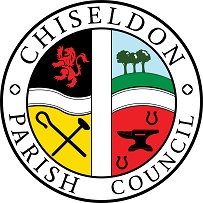 PARISH COUNCIL MEETINGat the Recreation Hall on Monday 18th June 2018 8.00pm at the Church Hall off Butts Road.			   		AGENDA									   Papers;								              includedPUBLIC RECESS   -   to receive questions and comments from the public on Council related matters.  Members of the public are allowed to address the Chair for 5 minutes.  No decisions will be taken at this meeting.   Maximum 10 minutes 1. ATTENDANCES AND APOLOGIES FOR ABSENCE (Absences without apologies to be noted separately) 2. DECLARATIONS OF INTERESTS3.  CO-OPT NEW PARISH COUNCILLOR – information circulated via email 4. APPROVAL OF MINUTES – Full Council meeting on 21st May 2018 4. MATTERS ARISING AND ACTION POINTS			    5. COMMUNITY SAFETY – INC POLICE REPORT  6. SWINDON BOROUGH COUNCIL REPORTS FROM WARD CLLRS  - emailed reports requested						   VOTING ITEMS 7. VOTE ON PARISH COUNCIL RESPONSE TO SBC ON NEW ROAD DEVELOPMENT – S/OUT/18/07038. COUNCILLORS YEARLY ALLOWANCES if time allows (Move to July if not)– See separate document9. UPDATE FROM LAST STRATEGY MEETING if time allows. (Need to set next meeting date)10. COMMITTEE AND REPRESENTATION REPORTS (3 minutes per Chair) If needed. (Move to July if no time available)FINANCE – To approve financial figures from May 2018	ENVIRONMENT, GENERAL PURPOSE & AMENITIES 	PUBLIC TRANSPORT UPDATE – David Hill	PLANNING, HIGHWAYS & TRANSPORT DEVELOPMENT 11.  AOB	         N.B - Correspondence to be emailed in advance of meeting.		The next Full Council meeting will be on Monday 9th July 2018 at 7.30pm in the Recreation Hall.Contact details:Mrs Clair Wilkinson,    Clerk and Responsible Financial Officerclerk@chiseldon-pc.gov.uk     Tel 01793 740744Signed by Clerk:    C Wilkinson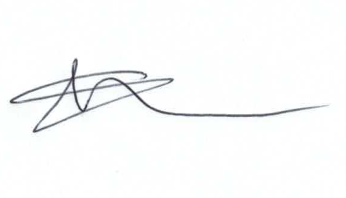 